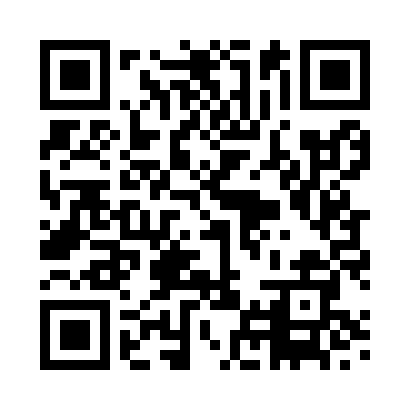 Prayer times for Ardheslaig, Highland, UKWed 1 May 2024 - Fri 31 May 2024High Latitude Method: Angle Based RulePrayer Calculation Method: Islamic Society of North AmericaAsar Calculation Method: HanafiPrayer times provided by https://www.salahtimes.comDateDayFajrSunriseDhuhrAsrMaghribIsha1Wed3:265:311:206:349:1011:152Thu3:255:291:206:369:1211:163Fri3:235:261:206:379:1411:174Sat3:225:241:206:389:1611:185Sun3:215:221:196:399:1811:196Mon3:205:191:196:419:2011:207Tue3:195:171:196:429:2311:218Wed3:175:151:196:439:2511:229Thu3:165:131:196:449:2711:2310Fri3:155:111:196:469:2911:2411Sat3:145:081:196:479:3111:2512Sun3:135:061:196:489:3311:2613Mon3:125:041:196:499:3511:2714Tue3:115:021:196:509:3711:2815Wed3:105:001:196:519:3911:2916Thu3:094:581:196:539:4111:3017Fri3:084:561:196:549:4311:3118Sat3:074:541:196:559:4511:3219Sun3:064:531:196:569:4711:3320Mon3:054:511:196:579:4911:3421Tue3:044:491:196:589:5111:3522Wed3:044:471:206:599:5311:3623Thu3:034:461:207:009:5511:3724Fri3:024:441:207:019:5611:3825Sat3:014:421:207:029:5811:3926Sun3:014:411:207:0310:0011:4027Mon3:004:391:207:0410:0111:4128Tue2:594:381:207:0510:0311:4229Wed2:594:371:207:0510:0511:4330Thu2:584:351:207:0610:0611:4431Fri2:574:341:217:0710:0811:44